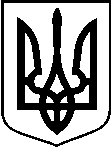 БРОДІВСЬКА  МІСЬКА РАДА  ЛЬВІВСЬКОЇ ОБЛАСТІР І Ш Е Н Н ЯXXІX сесія  VIIІ  скликаннявід 28.02.2023р.				м. Броди			№ 955Про затвердження звіту про стан виконання Програми фінансової підтримкикомунального некомерційного підприємства«Бродівська центральна міська лікарня»Бродівської міської ради Львівської областіна 2022 рікВідповідно до підпункту 1 пункту «а» статті 27, частини першої статті 59 Закону України «Про місцеве самоврядування в Україні», Порядку розроблення місцевих цільових програм, моніторингу та звітності про їх виконання, затвердженого рішенням Бродівської міської ради Львівської області від 26 жовтня 2021 року №461, розглянувши звіт Комунального некомерційного підприємства « Бродівська центральна міська лікарня» Бродівської міської ради Львівської області про стан виконання Програми фінансової підтримки Комунального некомерційного підприємства «Бродівська центральна міська лікарня» Бродівської міської ради Львівської області на 2022-2024 роки та пояснювальну записку, міська рада –ВИРІШИЛА:           1. Затвердити звіт про стан виконання у 2022 році  Програми фінансової підтримки комунального некомерційного підприємства «Бродівська центральна міська лікарня» Бродівської міської ради Львівської області на 2022-2024 роки затвердженої рішенням сесії Бродівської міської ради від 21.12.2021р.№560 (в редакції рішення сесії від 30.11.2022 №846), що додається.          2. Контроль за виконанням рішення покласти на постійні депутатські комісії з гуманітарних питань  та  з питань фінансів, бюджету, розвитку, інвестицій, туризму та міжнародного співробітництва.Міський голова                                                                             Анатолій   БЕЛЕЙПояснювальна записка        Метою Програми є досягнення максимально можливого рівня здоров’я жителів  Бродівської територіальної громади, незалежно від їх віку, статі, соціального статусу, зміцнення і охорони здоров’я людей протягом усього їх життя. Зниження рівня захворюваності, інвалідності та смертності населення шляхом формування і налагодження ефективного функціонування системи надання доступної і високоякісної спеціалізованої допомоги, поліпшення фінансового забезпечення комунальних закладів охорони здоров’я Бродівської  об’єднаної територіальної громади, забезпечення життєво необхідними лікарськими засобами найбільш вразливих верств населення та пільгових категорій, збереження їх життя і здоров'я. Надання високоспеціалізованої, кваліфікованої, своєчасної та якісної медичної допомоги населенню відповідно до європейських стандартів, запровадження в роботу  сучасних методів діагностики і верифікації захворювань, протоколів обстежень, профілактики та виявлення захворювань на ранніх стадіях, покращення якості та доступності медичних послуг  в умовах модернізації та реорганізації галузі охорони здоров’я і забезпечення оптимальних умов лікувально-діагностичного процесу.За рахунок коштів міського бюджету в сумі 12037,265 тис.грн :Оплачено комунальні послуги та енергоносії – 8981,223 тис.грн.  Відшкодовано пенсії 12  працівникам у відповідності до списку професій із шкідливими умовами  праці  – 301,252 тис.грн.  Забезпечено окремі групи населення за певними категоріями захворювань безоплатним та пільговим відпуском лікарських засобів за рецептами лікарів – 1332,468 тис.грн.  Завершено реконструкцію частини приміщень  другого  поверху терапевтичного корпусу КНП "Бродівська ЦМЛ" по вул. Лесі Українки, 21 в  м. Броди Золочівського району Львівської області під облаштування операційного блоку – 696,796 тис.грн.  Придбано 2 функціональних ліжка з матрацами – 68,2 тис.грн.  Забезпечено приймальне відділення КНП «Бродівська ЦМЛ» медикаментами та перев’язувальними матеріалами для невідкладної медичної допомоги –49,79 тис.грн.  Проведено поточний ремонт укриття в акушерсько-гінекологічному відділені – 107,769 тис.грн.  Проведено поточний ремонт укриття в терапевтичному відділенні –99,915 тис.грн.  Проведено облаштування сходової клітки акушерсько -гінекологічного відділення поліклініки – 32,616 тис.грн.  Підведено електромережу до дизельної установки – 59,6 тис.грн.  Заміна застарілих віконних блоків   на енергозберігаючі на суму - 299,436 тис.грн.  Придбано паливно-мастильних матеріалів  для дизельних генераторів в сумі – 8,2 тис.грн.  Програма  фінансової підтримки Комунального некомерційного підприємства«Бродівська центральна міська лікарня» Бродівської міської ради Львівської області на 2022-2024 роки за 2022 рік виконана на 58,8 відсотки, не було реалізовано придбання комп’ютерного томографа у зв’язку з відміною відкритих торгів з особливостями, а також не було проведено платіж за проектно-кошторисну документацію. Веносканер не входить до переліку медичного обладнання для забезпечення потреб сфери охорони здоров’я в умовах воєнного стану, виходячи з цього, не був придбаний.Виконання Програми дозволило:Поліпшити якість надання та доступність медичної допомоги мешканцям Бродівської територіальної громади. Оптимально забезпечити доступність окремих груп населення та певних категорій хворих до  безоплатного та пільгового відпуску лікарських засобів за рецептами лікарів. Забезпечило надання невідкладної медичної допомоги пацієнтам при поступленні у приймальне відділення КНП «Бродівська ЦМЛ». Створило сприятливі умови для здійснення модернізації галузі охорони здоров’я Бродівської   територіальної громади, створення безпечних та комфортних умов перебування пацієнтів та працівників у відділеннях КНП «Бродівська ЦМЛ».    Результатами виконання  Програми є:	Забезпечення  розрахунків по оплаті комунальних послуг та енергоносіїв. Недопущення  виникнення-заборгованості підприємства.Відшкодування пенсій працівників відповідно до чинного законодавства. Зменшення фінансового навантаження на соціально незахищені верстви населення.Оновлення матеріально-технічної бази КНП "Бродівська ЦМЛ" Забезпечення надання невідкладної медичної допомоги пацієнтам КНП «Бродівська ЦМЛ» Створення безпечних умов перебування в укритті пацієнтів та працівників установи. Підведення електромережі до дизельної установки забезпечило роботу закладу в разі виникнення аварійних ситуацій.Зниження тепловитрат  у зимовий період за рахунок раціонального і ефективного використання тепла, зниження  показники шумоізоляції, поліпшення мікроклімату у КНП «Бродівська ЦМЛ».Забезпечення безперебійного функціонування КНП «Бродівська ЦМЛ» в період аварійних відключень електроенергії.  ДиректорКНП «Бродівська ЦМЛ»                                        Мирослав ТИМУСЬ ЗАТВЕРДЖЕНО                                                                                                                                                                                              рішення Бродівської міської ради Львівської області                                                                                                                                                                                              28 лютого 2023 року №   955                                                                                                                                                                                                                                                                                                                                                                                                                                                               Додаток                                                                                                                                                                                до звіту по Програмі фінансової підтримки                                                                                                                                комунального некомерційного підприємства                                                                                                                                                                               «Бродівська центральна міська лікарня»                                                                                                                                                                                Бродівської міської ради Львівської області                                                                                                                                                                                на 2022-2024 роки						Звіт про виконання програми за _2022 рік      4. Напрями діяльності та заходи програми     Програма фінансової підтримки комунального некомерційного підприємства «Бродівська центральна міська лікарня» Бродівської міської ради Львівської області на 2022-2024 роки   _______________________________________________________________________________________________________________________________________________________________________________________(назва програми)5. Аналіз виконання за видатками в цілому за програмою:тис. грн.Міський голова                                                                                                                                               Анатолій   БЕЛЕЙ                                                                                                                          (підпис)                                                               (ім’я, прізвище)ДиректорКНП «Бродівська ЦМЛ»                                                                                                                                Мирослав  ТИМУСЬ                                                                                                                                                                                            (підпис)                                                             (ім’я, прізвище)                                                                                                                                                                                                                                                         Секретар міської ради                                                                                                                                      Руслан ШИШКА                                                                                                                                                                                              (підпис)                                                             (ім’я, прізвище)1.0200000Виконавчі органи місцевих рад, Рада міністрів Автономної Республіки Крим, державна адміністрація (обласні державні адміністрації, Київська, Севастопольська міські державні адміністрації, районні державні адміністрації (управління, відділи)КВКВнайменування головного розпорядника бюджетних коштів2.0210000КНП «Бродівська центральна міська лікарня»КВКВнайменування відповідального виконавця програми3.0212010, 0212080, 0212112,0212113,0212151,0217322Програма фінансової підтримки комунального некомерційного підприємства «Бродівська центральна міська лікарня» Бродівської міської ради Львівської області на 2022-2024 роки КПКВнайменування програми, дата і номер рішення міської  ради про її затвердження№ п/пЗахідГоловнийвиконавецьта строквиконанняПланові обсяги фінансування, тис. грн.Планові обсяги фінансування, тис. грн.Планові обсяги фінансування, тис. грн.Планові обсяги фінансування, тис. грн.Планові обсяги фінансування, тис. грн.Фактичні обсяги фінансування, тис. грн.Фактичні обсяги фінансування, тис. грн.Фактичні обсяги фінансування, тис. грн.Фактичні обсяги фінансування, тис. грн.Фактичні обсяги фінансування, тис. грн.Стан виконання заходів (результативні показники виконання програми)№ п/пЗахідГоловнийвиконавецьта строквиконанняВсьогоУ тому числі:У тому числі:У тому числі:У тому числі:ВсьогоУ тому числі:У тому числі:У тому числі:У тому числі:Стан виконання заходів (результативні показники виконання програми)№ п/пЗахідГоловнийвиконавецьта строквиконанняВсьогоДержавний бюджетОбласний бюджетМісцевий бюджетКошти небюджетних джерелВсьогоДержавний бюджетОбласний бюджетМісцевий бюджетКошти небюджетних джерелСтан виконання заходів (результативні показники виконання програми)1.Оплата комунальних послуг та енергоносіївВиплата пенсій та допомогиПільгове забезпечення лікарськими засобами за рецептами лікарів окремих груп населення та за певними категоріями захворюванняРеконструкція частини приміщень третього поверху терапевтичного корпусу КНП "Бродівська ЦМЛ" по вул. Лесі Українки, 21 в м. Броди Золочівського району Львівської області"та придбання обладнання.Медикаменти та перев’язувальні матеріалиРоботи з поточного ремонту та облаштування будівель КНП «Бродівська ЦМЛ»Заходи з енергозбереженняПридбання паливно-мастильних матеріалів Придбання комп’ютерного томографаВиготовлення проектно – кошторисної документації КНП «Бродівська центральна міська лікарня» Бродівської міської ради Львівської області 2022-2024 рр.8981,2238981,22312037,26512037,265Оплата комунальних послуг та енергоносіїв 8981,223 тис.грн.Відшкодування пенсій працівників у відповідності до списку професій із шкідливими умовами  праці 12 працівників – 301,252 тис.грн.Забезпечення окремих груп населення за певними категоріями захворювань безоплатним та пільговим відпуском лікарських засобів за рецептами лікарів – 1332,468 тис.грн.Реконструкція частини приміщень  другого  поверху терапевтичного корпусу КНП "Бродівська ЦМЛ" по вул. Лесі Українки, 21 в м. Броди Золочівського району Львівської області під облаштування операційного блоку – 696,796 тис.грн.Придбання 2-ох функціональних ліжок- 68,2 тис.грн.Забезпечення приймального відділення КНП «Бродівська ЦМЛ» медикаментами та перев’язувальними -49,79 тис.грн.Проведення поточного ремонту укриття в акушерсько-гінекологічному відділені-        107,769 тис.грн.Проведення поточного ремонту укриття в терапевтичному відділенні - 99,915 тис.грн.Облаштування сходової клітки акушерсько -гінекологічного відділення поліклініки-32,616 тис.грн.Підведення електромережі до дизельної установки-59,6 тис.грн.Заміна застарілих віконних блоків   на енергозберігаючі в кількості 24 – 299,436 тис.грн.Придбання паливно-мастильних матеріалів  для дизельних генераторів в кількості 50л.-8,2 тис.грн.Разом12037,26512037,26512037,26512037,265Бюджетні асигнування з урахуванням змінБюджетні асигнування з урахуванням змінБюджетні асигнування з урахуванням змінПроведені видаткиПроведені видаткиПроведені видаткиВідхиленняВідхиленняВідхиленняВідхиленняУсьогоЗагальний фондСпеціальний фондУсьогоЗагальний фондСпеціальний фондусьогоЗагальний фондСпеціальний фонд%20463,56511943,958519,61512037,26511272,268764,997-8426,3-671,682-7754,61858,8